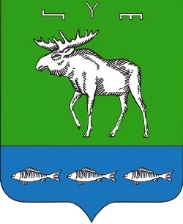      КAРАР                                                                         ПОСТАНОВЛЕНИЕ       « 06» август  2020 й.                       № 21                 « 06  » августа  2020 г.Об отмене постановления «Об определении перечня видов и объектов обязательных работ для отбывания административного наказания в виде обязательных работ»В соответствии с  протестом прокуратуры от 31.07.2020 г. №3-1-2020 на Постановление главы сельского поселения Покровский сельсовет муниципального района Федоровский район РБ от 11.03.2019 г. №22 «Об определении перечня видов и объектов обязательных работ для отбывания административного наказания в виде обязательных работ», ПОСТАНОВЛЯЮ:1.Отменить постановление № 22 от 11.03.2019 г. «Об определении перечня видов и объектов обязательных работ для отбывания административного наказания в виде обязательных работ».2.Опубликовать настоящее постановление в здании администрации,  на сайте Администрации сельского поселения в сети «Интернет».3.Контроль за исполнением настоящего постановления оставляю за собой.     Глава сельского поселения     Покровский сельсовет:                                           Юсупова Г.С.БАШ?ОРТОСТАН      РЕСПУБЛИКА№ЫФЕДОРОВКА РАЙОНЫМУНИЦИПАЛЬ РАЙОНХА?ИМИӘТЕ ПОКРОВКА АУЫЛСОВЕТЫАУЫЛ БИЛ»М»№Е ХА?ИМИӘТЕАДМИНИСТРАЦИЯ СЕЛЬСКОГО ПОСЕЛЕНИЯ ПОКРОВСКИЙ СЕЛЬСОВЕТМУНИЦИПАЛЬНОГО РАЙОНАФЕДОРОВСКИЙ РАЙОН РЕСПУБЛИКИ БАШКОРТОСТАН